Publicado en  el 30/08/2016 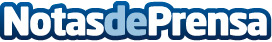 Un proyecto que muestra con realidad virtual cómo será Santander en 2100 representa a España en la I edición de la Bienal del Diseño de LondresEl VRPolis, creado por la productora DímeloaMí, cuenta con el apoyo del Ministerio de Educación, Cultura y Deporte, el Ayuntamiento de Santander y la compañía energética Viesgo, así como con la colaboración de la empresa InMediaStudio y el asesoramiento del Colegio Oficial del Arquitectos de CantabriaDatos de contacto:Nota de prensa publicada en: https://www.notasdeprensa.es/un-proyecto-que-muestra-con-realidad-virtual Categorias: Internacional Nacional Cine Cantabria E-Commerce http://www.notasdeprensa.es